MISSISSIPPI VALLEY STATE UNIVERSITY                       SPRING 2019	                  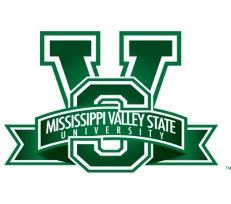 							                     Online Courses( January 7, 2019-May 3, 2019 )CRN#CRN#CRSE#SECSECCOURSE NAMECOURSE NAMEINSTRUCTORINSTRUCTORCREDITSCREDITS( BUSINESS )( BUSINESS )( BUSINESS )( BUSINESS )( BUSINESS )( BUSINESS )( BUSINESS )( BUSINESS )( BUSINESS )( BUSINESS )( BUSINESS )2050720507AC 222E01E01Managerial AccountingManagerial AccountingSimmsSimms332050820508AC 325E01E01Governmental AccountingGovernmental AccountingSandersSanders332051020510AC 404E01E01Fraud ExaminationFraud ExaminationBarnesBarnes332051120511BA 204E01E01Computer Application in Business IIComputer Application in Business IIBryantBryant332050920509BA 212E01E01Principles of Economic IIPrinciples of Economic IIRajanikanthRajanikanth332051220512BA 315E01E01Human Resource ManagementHuman Resource ManagementE. SimmsE. Simms332051320513BA 343E01E01Principles of MarketingPrinciples of MarketingShepherdShepherd332050020500BA 430HE1HE1Management Information Systems                                              ( TR / 9:25-10:40 )Management Information Systems                                              ( TR / 9:25-10:40 )BryantBryant332051520515BA 451 E01E01Strategic ManagementStrategic ManagementWarrenWarren332051620516BA 622E01E01Managerial Accounting AnalysisManagerial Accounting AnalysisBarnesBarnes332051720517BA 624E01E01Financial ManagementFinancial ManagementKimKim332051820518BA 634E01E01Marketing ManagementMarketing ManagementShepherdShepherd332051920519BA 635E01E01Derivatives & Financial EngineeringDerivatives & Financial EngineeringKimKim332052020520BA 645E01E01Information Technology ManagementInformation Technology ManagementChowdhuryChowdhury332052120521BA 645E02E02Information Technology ManagementInformation Technology ManagementBryantBryant332052220522BA 655E01E01Strategic ManagementStrategic ManagementWarrenWarren33( CRIMINAL JUSTICE )( CRIMINAL JUSTICE )( CRIMINAL JUSTICE )( CRIMINAL JUSTICE )( CRIMINAL JUSTICE )( CRIMINAL JUSTICE )( CRIMINAL JUSTICE )( CRIMINAL JUSTICE )( CRIMINAL JUSTICE )( CRIMINAL JUSTICE )( CRIMINAL JUSTICE )2064220642CJ 391E01E01Introduction to CybercrimeIntroduction to CybercrimeLiuLiu332064720647CJ 482E01E01Police Organization ManagementPolice Organization ManagementDoneDone332065020650CJ 487E01E01VictimologyVictimologyJonesJones332065320653CJ 550E01E01Criminal Justice System-An OverviewCriminal Justice System-An OverviewCobbsCobbs332065420654CJ 560E01E01Seminar in Criminological TheorySeminar in Criminological TheoryElechiElechi332065520655CJ 562E01E01Seminar in Juvenile DelinquencySeminar in Juvenile DelinquencyMorris-FrancisMorris-Francis332065620656CJ 563E01E01Seminar in Law EnforcementSeminar in Law EnforcementLiuLiu332072520725CJ 564E01E01Seminar in CorrectionsSeminar in CorrectionsElechiElechi332075720757CJ 565E01E01Principles of AdministrationPrinciples of AdministrationOludareOludare332065820658CJ 567E01E01Administration & Management in CJAdministration & Management in CJAmadiAmadi332065920659CJ 615E01E01Advanced Research MethodsAdvanced Research MethodsLiuLiu33( EDUCATION )( EDUCATION )( EDUCATION )( EDUCATION )( EDUCATION )( EDUCATION )( EDUCATION )( EDUCATION )( EDUCATION )( EDUCATION )( EDUCATION )2055620556EC 200E01E01Organization Theory & PracticeOrganization Theory & PracticeWoodsWoods332055820558EC305E01E01Data Analysis Assessment & EvaluationData Analysis Assessment & EvaluationMinorMinor332056020560EC 309E01E01Cultural DiversityCultural DiversityBoydBoyd332056420564EC 314E01E01Day Care ProcedureDay Care ProcedureWoodsWoods332056520565EC 316E01E01Guidance & Management Learning Env.Guidance & Management Learning Env.BoydBoyd332056820568EC 401E01E01Early Intervention StrategiesEarly Intervention StrategiesBanksBanks332059920599ED 526E01E01Trends in Teaching Social StudiesTrends in Teaching Social StudiesDumasDumas332060020600ED 528E01E01Language & Communication ArtsLanguage & Communication ArtsWangWang332060320603ED 540E01E01Effective Teaching StrategiesEffective Teaching StrategiesDubardDubard33( ENGLISH & FOREIGN LANGUAGES )( ENGLISH & FOREIGN LANGUAGES )( ENGLISH & FOREIGN LANGUAGES )( ENGLISH & FOREIGN LANGUAGES )( ENGLISH & FOREIGN LANGUAGES )( ENGLISH & FOREIGN LANGUAGES )( ENGLISH & FOREIGN LANGUAGES )( ENGLISH & FOREIGN LANGUAGES )( ENGLISH & FOREIGN LANGUAGES )( ENGLISH & FOREIGN LANGUAGES )( ENGLISH & FOREIGN LANGUAGES )2070720707EN 201E06E06World Literature IWorld Literature IDenteDente332070820708EN 202E07E07World Literature IIWorld Literature IIJohnsonJohnson332070920709SA 101E01E01Elementary Spanish IElementary Spanish IMetcalfeMetcalfe332073120731SA 102E01E01Elementary Spanish IIElementary Spanish IIMetcalfeMetcalfe33 ( ENGINEERING TECHNOLOGY ) ( ENGINEERING TECHNOLOGY ) ( ENGINEERING TECHNOLOGY ) ( ENGINEERING TECHNOLOGY ) ( ENGINEERING TECHNOLOGY ) ( ENGINEERING TECHNOLOGY ) ( ENGINEERING TECHNOLOGY ) ( ENGINEERING TECHNOLOGY ) ( ENGINEERING TECHNOLOGY ) ( ENGINEERING TECHNOLOGY ) ( ENGINEERING TECHNOLOGY )2054820548ET 470HE1HE1Industrial Safety                        M/6-8:40Industrial Safety                        M/6-8:40PhillipsPhillips332054920549ET 478HE1HE1Production Management    MW/2-2:50Production Management    MW/2-2:50Okezie-OkehOkezie-Okeh33( MASS COMMUNICATIONS )( MASS COMMUNICATIONS )( MASS COMMUNICATIONS )( MASS COMMUNICATIONS )( MASS COMMUNICATIONS )( MASS COMMUNICATIONS )( MASS COMMUNICATIONS )( MASS COMMUNICATIONS )( MASS COMMUNICATIONS )( MASS COMMUNICATIONS )( MASS COMMUNICATIONS )20068MC 316BMC 316BMC 316BE01E01Journalism PracticumTBATBATBA320057MC 325MC 325MC 325E01E01Introduction to Mass CommunicationWilliamsWilliamsWilliams320067MC 330MC 330MC 330E01E01Mass Comm Processes & EffectsTBATBATBA320060MC 340MC 340MC 340E01E01Advanced News Report & WritingWilliamsWilliamsWilliams320061MC 400MC 400MC 400E01E01Principles of AdvertisingJossellJossellJossell320066MC 444MC 444MC 444E01E01Mass Media Law & EthicsWilliamsWilliamsWilliams320027SP 201SP 201SP 201E01E01Fundamental of Public SpeakingBowdenBowdenBowden320028SP 301SP 301SP 301E01E01Survey of Human CommunicationSpannSpannSpann320030SP 310SP 310SP 310E01E01Small Group CommunicationBaymonBaymonBaymon320040SP 340SP 340SP 340E01E01Issues in Comm: Gender & EthnicityBaymonBaymonBaymon320031SP 400SP 400SP 400E01E01Advanced Public SpeakingBowdenBowdenBowden320034SP 405SP 405SP 405E01E01Business &Professional CommunicationBaymonBaymonBaymon320035SP 425SP 425SP 425E01E01InterviewingBowdenBowdenBowden320026SP 430SP 430SP 430E01E01PersuasionTBATBATBA320036SP 435SP 435SP 435E01E01Organizational CommunicationGordonGordonGordon320037SP 440SP 440SP 440E01E01Intercultural CommunicationSpannSpannSpann320049MJ 520MJ 520MJ 520E01E01Convergent Media TheoryAbedinAbedinAbedin320050MJ 545MJ 545MJ 545E01E01Communication, Technology & CultureGordonGordonGordon320051MJ 560MJ 560MJ 560E01E01Convergent Media EthicsAbedinAbedinAbedin320052MJ 570MJ 570MJ 570E01E01InternshipTurkTurkTurk320047MJ 600MJ 600MJ 600E01E01Field ProjectGordonGordonGordon320048MJ 610MJ 610MJ 610E01E01ThesisTurkTurkTurk3 ( MATHEMATICS, COMPUTER & INFORMATION SYSTEMS ) ( MATHEMATICS, COMPUTER & INFORMATION SYSTEMS ) ( MATHEMATICS, COMPUTER & INFORMATION SYSTEMS ) ( MATHEMATICS, COMPUTER & INFORMATION SYSTEMS ) ( MATHEMATICS, COMPUTER & INFORMATION SYSTEMS ) ( MATHEMATICS, COMPUTER & INFORMATION SYSTEMS ) ( MATHEMATICS, COMPUTER & INFORMATION SYSTEMS ) ( MATHEMATICS, COMPUTER & INFORMATION SYSTEMS ) ( MATHEMATICS, COMPUTER & INFORMATION SYSTEMS ) ( MATHEMATICS, COMPUTER & INFORMATION SYSTEMS ) ( MATHEMATICS, COMPUTER & INFORMATION SYSTEMS )20102CS 111CS 111CS 111E01E01Introduction to Data ProcessingReynoldsReynoldsReynolds320150MA 111MA 111MA 111E01E01College AlgebraStevensStevensStevens3( NATURAL SCIENCE & ENVIRONMENTAL HEALTH )( NATURAL SCIENCE & ENVIRONMENTAL HEALTH )( NATURAL SCIENCE & ENVIRONMENTAL HEALTH )( NATURAL SCIENCE & ENVIRONMENTAL HEALTH )( NATURAL SCIENCE & ENVIRONMENTAL HEALTH )( NATURAL SCIENCE & ENVIRONMENTAL HEALTH )( NATURAL SCIENCE & ENVIRONMENTAL HEALTH )( NATURAL SCIENCE & ENVIRONMENTAL HEALTH )( NATURAL SCIENCE & ENVIRONMENTAL HEALTH )( NATURAL SCIENCE & ENVIRONMENTAL HEALTH )( NATURAL SCIENCE & ENVIRONMENTAL HEALTH )20334BI 302BI 302BI 302E01E01PhysiologyBeechamBeechamBeecham320349BI 311BI 311BI 311HE1HE1Genetics                               MWF/9-9:50PandePandePande320342BI 410BI 410BI 410HE1HE1Cell Biology                     MWF/10-10:50OyugiOyugiOyugi320345BI 431BI 431BI 431E01E01Aquatic BiologyBeechamBeechamBeecham320421CH 112CH 112CH 112HE1HE1General Chemistry II       MWF/11-11:50PriyaPriyaPriya320424CH 112CH 112CH 112HE4HE4General Chemistry II Lab    MWF/1-1:50PriyaPriyaPriya120432CH 302CH 302CH 302HE2HE2Organic Chemistry II       MWF/10-10:50PriyaPriyaPriya320353EH 200EH 200EH 200E01E01Introduction to Environmental HealthKethireddyKethireddyKethireddy320354EH 301EH 301EH 301E01E01Environmental MicrobiologyDugoDugoDugo320400EH 451EH 451EH 451HE1HE1Environmental ToxicologyDugoDugoDugo320723EH 547EH 547EH 547E01E01Environmental ToxicologyDugoDugoDugo320413SC 152SC 152SC 152E01E01Survey of Biological Science IIBaileyBaileyBailey220417SC 152LSC 152LSC 152LE01E01Survey of Biological Science II LabBaileyBaileyBailey1( ORGANIZATIONAL MANAGEMENT )( ORGANIZATIONAL MANAGEMENT )( ORGANIZATIONAL MANAGEMENT )( ORGANIZATIONAL MANAGEMENT )( ORGANIZATIONAL MANAGEMENT )( ORGANIZATIONAL MANAGEMENT )( ORGANIZATIONAL MANAGEMENT )( ORGANIZATIONAL MANAGEMENT )( ORGANIZATIONAL MANAGEMENT )( ORGANIZATIONAL MANAGEMENT )( ORGANIZATIONAL MANAGEMENT )20523OMP310OMP310OMP310E01E01The Adult JourneyGosaGosaGosa320524OMP320OMP320OMP320E01E01Group and Team DynamicsPete-McNealyPete-McNealyPete-McNealy320525OMP330OMP330OMP330E01E01Organizational BehaviorE. SimmsE. SimmsE. Simms320526OMP340OMP340OMP340E01E01Organizational CommunicationsGosaGosaGosa320527OMP350OMP350OMP350E01E01Economics for ManagersFrazerFrazerFrazer320528OMP360OMP360OMP360E01E01Management PrinciplesFrazerFrazerFrazer320529OMP370OMP370OMP370E01E01Accounting for ManagersHammondHammondHammond320530OMP380OMP380OMP380E01E01Human Resource ManagementE.SimmsE.SimmsE.Simms320531OMP450OMP450OMP450E01E01Global BusinessEldersEldersElders320532OMP460OMP460OMP460E01E01Strategic PlanningSandersSandersSanders320533OMP470OMP470OMP470E01E01Research Methods & StatsTBATBATBA320534OMP480OMP480OMP480E01E01Senior ProjectSandersSandersSanders3( SOCIAL SCIENCE )( SOCIAL SCIENCE )( SOCIAL SCIENCE )( SOCIAL SCIENCE )( SOCIAL SCIENCE )( SOCIAL SCIENCE )( SOCIAL SCIENCE )( SOCIAL SCIENCE )( SOCIAL SCIENCE )( SOCIAL SCIENCE )( SOCIAL SCIENCE )20069HI 102HI 102HI 102E01E01World History after 1500GreenGreenGreen320073HI 201HI 201HI 201E01E01Early US HistoryReuberReuberReuber320095PA 101PA 101PA 101E01E01Introduction to Public AdministrationTBATBATBA320091PS 201PS 201PS 201E01E01American National GovernmentHawkinsHawkinsHawkins320092PS 471PS 471PS 471E01E01International RelationsTBATBATBA320614SS 299SS 299SS 299E01E01Writing for Social ScienceHawkinsHawkinsHawkins320623SO 211SO 211SO 211E01E01Introduction to SociologyBradfordBradfordBradford320620SO 212SO 212SO 212E01E01Social ProblemsRashRashRash320624SO 213SO 213SO 213E01E01Social PsychologyBradfordBradfordBradford320625RP 505RP 505RP 505E01E01Economic Analysis of State & Local GovernmentMushiMushiMushi320626RP 506RP 506RP 506E01E01Intergovernmental RelationsLoveLoveLove320631RP 523RP 523RP 523E01E01Financial Acct in Public& Nonprofit SectMushiMushiMushi3( SOCIAL WORK )( SOCIAL WORK )( SOCIAL WORK )( SOCIAL WORK )( SOCIAL WORK )( SOCIAL WORK )( SOCIAL WORK )( SOCIAL WORK )( SOCIAL WORK )( SOCIAL WORK )( SOCIAL WORK )20362SW 303SW 303SW 303E01E01Social Welfare Policy & Services IISocial Welfare Policy & Services IIEppsEpps320365SW 307SW 307SW 307E01E01Issues of Diversity & Social Justice Issues of Diversity & Social Justice EppsEpps320399SW 375SW 375SW 375E01E01Special Problems of the ElderSpecial Problems of the ElderMimsMims320374SW 409SW 409SW 409HE1HE1Methods of SW Research     (TR/2:25-3:40 )Methods of SW Research     (TR/2:25-3:40 )VenturiniVenturini320375SW 410SW 410SW 410HE1HE1Methods of SW Practice II   (MWF/10-10:50)Methods of SW Practice II   (MWF/10-10:50)VenturiniVenturini320378SW 437SW 437SW 437HE1HE1Integration Seminar             ( M / 9-11:40 )Integration Seminar             ( M / 9-11:40 )CeasarCeasar320388SW 540SW 540SW 540E01E01Diversity-Micro Mezzo & MacroDiversity-Micro Mezzo & MacroCarterCarter320390SW 600SW 600SW 600E01E01Social Work Practice with Child     (T/6-8:40 )Social Work Practice with Child     (T/6-8:40 )WalkerWalker320391SW 610SW 610SW 610HE1HE1Family & Child Welfare Policy     ( M / 6-8:40 )Family & Child Welfare Policy     ( M / 6-8:40 )Honroe-CollinsHonroe-Collins320393SW 620SW 620SW 620HE1HE1Rural Social Work                         ( W / 6-8:40 )Rural Social Work                         ( W / 6-8:40 )NewsomeNewsome320395SW 680SW 680SW 680HE1HE1Field Practice Seminar                  ( M / 6-8:40 )Field Practice Seminar                  ( M / 6-8:40 )JohnsonJohnson3